    Prodej vánočních ryb 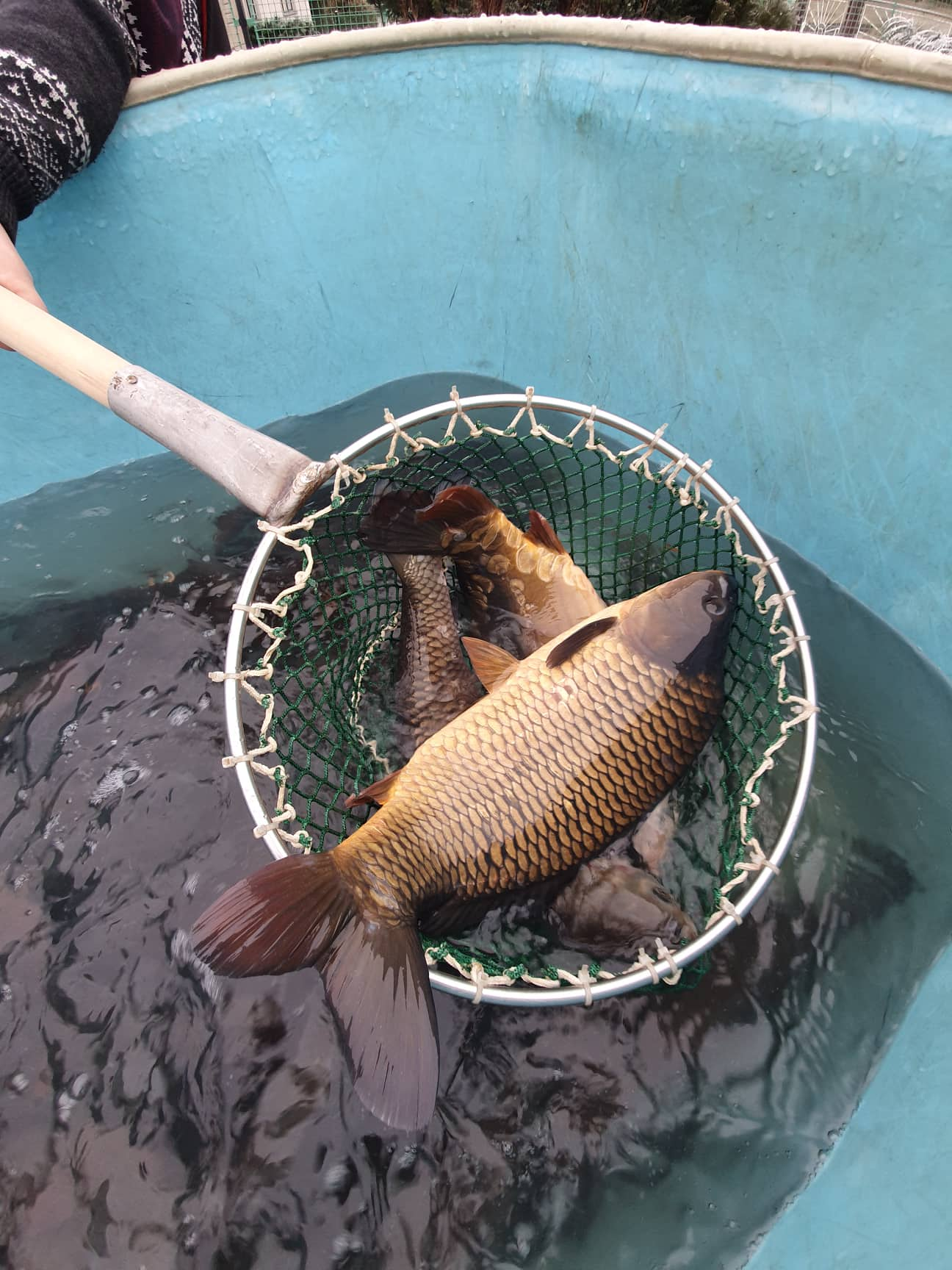 SDH Keblov pořádá prodej vánočních rybV pátek 23.prosince u hasičské zbrojnice. Čas a cena bude zákazníkům upřesněna. Zajištěno teplé občerstvení.NabídkaKaprAmurPstruhObjednávky přijímá Martin Pipka tel. 725442507 nebo na obecním úřadě v Keblově.